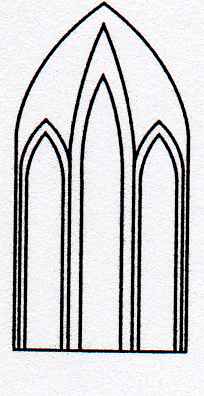 Catedral Anglicana St Paul´sValparaísoSanta Cena de PentecostésDomingo 20 de MayoReverendo Simon BrignallCelebramos las culturas y lenguas de ValparaísoUna cantata breveSagradas EscriturasHimnosSanta CenaEstán cordialmente invitadosSt. Paul’s Anglican CathedralValparaísoPilcomayo 566 esq. TemplemanCerro Concepción – ValparaísoChileAgradecemos su contribución para la restauración de nuestro monumento histórico construido en 1858.We are grateful for your contribution towards the restoration of this historic building built in 1858.__________________________________________saintpaulchurchvalpo@gmail.comwww.saintpaulchile.clhttps://facebook.com músicaenlasalturasvalparaíso